                                        WATERSHED INDIA- Empowering Citizens                          Strategic Partnership – India Work Programme                                                                     Village Information Sheet 1. State: Odisha2. District:  Ganjam                                                                                              3. Block: Chatrapur4. Name of gram panchayat: _ Podapadar                                             5. Name of village:-Podapadar6. Population of village: 2255                                                                  7. Total Household:-5088. Connectivity: Pucca/Kucha Road : Pucca9. Distance from District headquarters:-04km 10. Number of hamlets ( Pada /Sahi)  : 12 11 . Name of Pada/Sahi   1:- Road Sahi.2:- Maluani Sahi 3:- Gandhi Nager 4:-Munika Sahi 5:- Dasiri Sahi 6:- Majhi Sahi 7:-Talasahi 8:- Brahmana Sahi 9:- Tala Bauri Sahi 10:- Upara Bauri sahi 11:-Indira abas Sahi 12:-Durga Nager12.Social Group:- 1:-Gola 2:-Palia 3:- Bhandari 4:- Gouda 5:- Brahamin 6:- Sundi 7:-Badhei 8:-Gudia 9:-Dandasi 10:-Bauri 11: Dhoba 12: Teli 13: Hadi 13.Religion .Hinhu14. Social Group wise Catagory:-14. Sahi/Pada wise House hold(Social Group)15.Sahi /pada wise Oqupation16. Income Generation Unit in Village:-  1) Kaju Processing Unit ..................... 2) Keoda Processing Unit..............................3; Incomegeneration Activites/Unit...................................17. Functional Village Water & sanitation Committee: -  .............18. Numbers of user / pani committee in the village:-  No separate Committee for water users ,Village GKS Functioning & Same Member in both Committee.19. Institution Mapping:-
20. Main Source of Drinking Water:-21. Sanitation Coverage:-22. Resource Map & Social Map1) Resource Map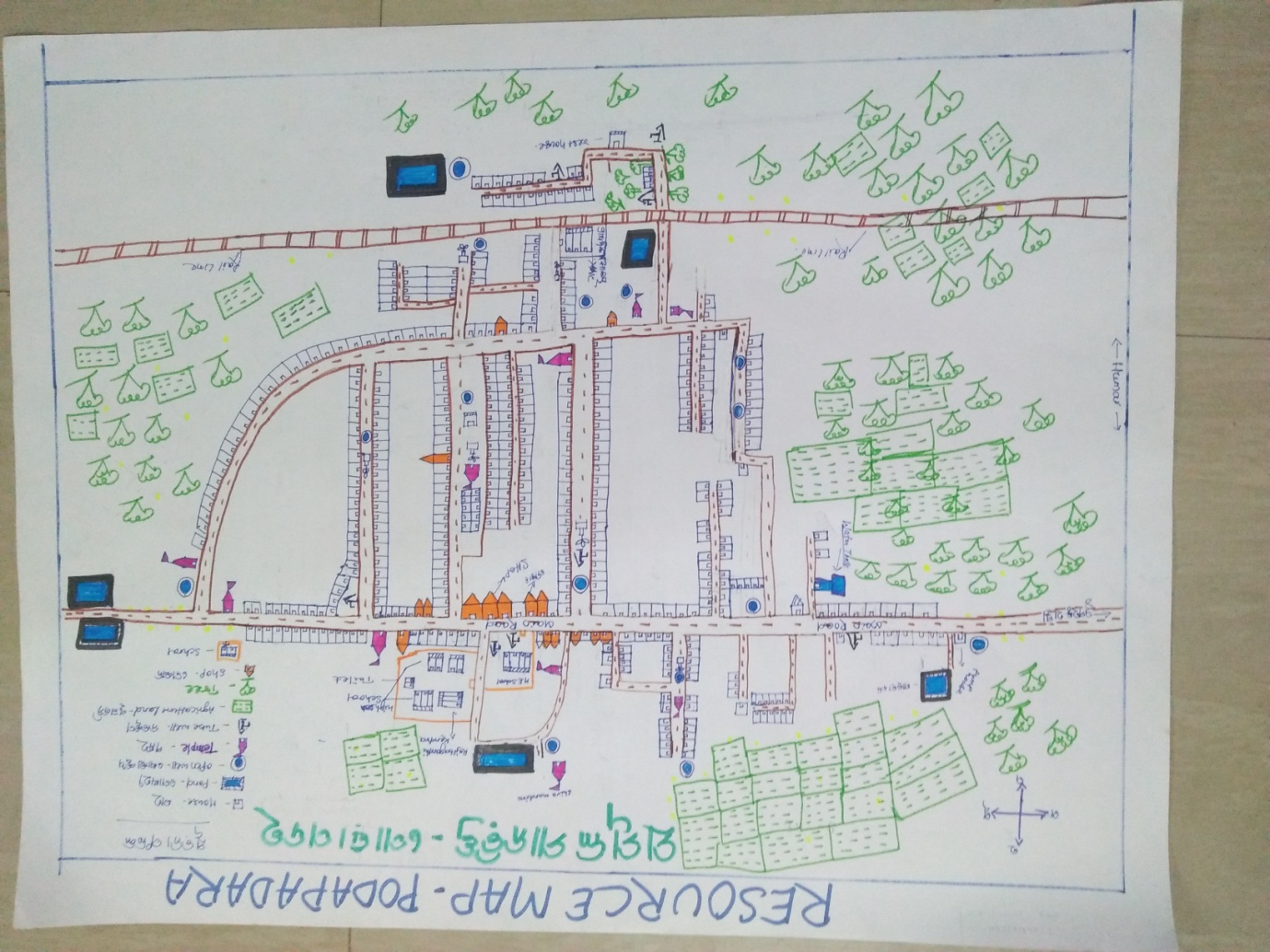 2) Social Map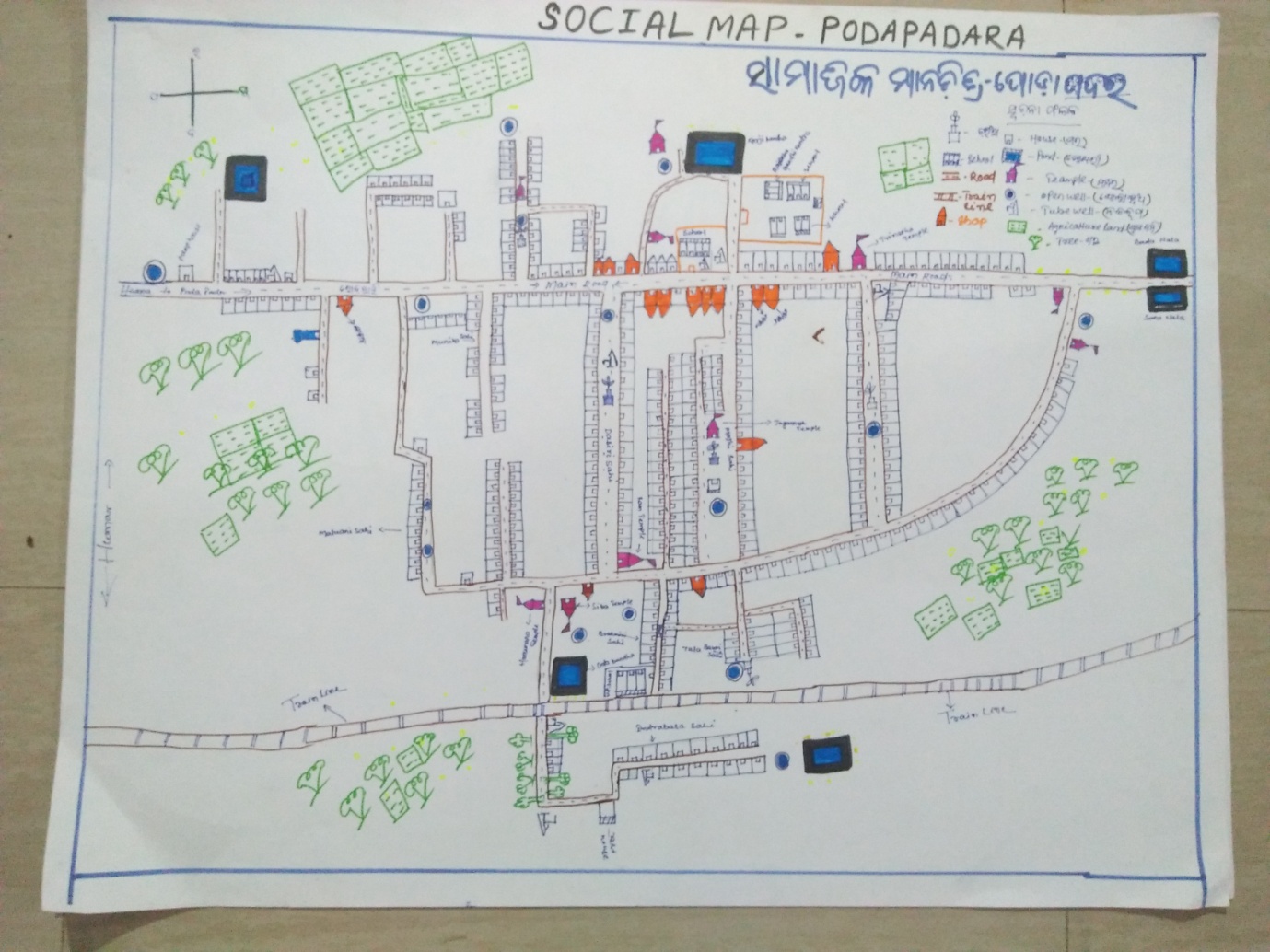 23 . Water Bodies;-(Mark on   Resource Map )24. Seasonal Calendar For Resources Availability:-25. Hazard & Vulnerability  Mapping :-26. Time &Trained Analysis of Resource Vulnerability:-General CategoryS C CategoryS T  CategoryOBC CategoryBramhaniDhoba0Gola 0Bauri0Palia0Hadi 0Bhandari0Dandasi0Gouda000Badhei000Sundhi000Telli00GudiaSNName of the Hamlet/SahiHousehold (general)Household (SC)Household (ST)Household (OBC)Total1 Road Sahi071001832002Maluani Sahi00015153Gandhi Nager00050504Munika Sahi00035355 DasiriSahi04071756Majhi Sahi00201181207Tala Sahi0400961008Bramhana sahi320503409Tala Bauri Sahi020002010Uparbaurisahi022002211Indirabas Sahi015001512Durga Nager0000707 Road SahiMaluani SahiGandhi NagarMunika SahiDasiri SahiMajhi SahiTala SahiBrmhana SahiTalabauri SahiUrar bauri sahiIndrabas Indabas SahiDruga Nager123456789101112Fishing00000000000oMarginal Farmer (<2.5Acer)1951547308100100300000Medium/large Farmer>2.50503225040500201Labourers100104730691001000815201507Service62010506060503050500Small Business751520056915150805000Keoda collection103025030505050000Kaju Processing3005050805101000000SNInstitutionTypeDistance to VillageNo of  CentreKey Authority/Point personRole1Anganwadi Center2School3Health Center4NGO5Bank6SHG7Post office8Panchayat Office9Police StationSNType RecourseNos/ units Coverage  (%Villagers)Function1Pipe water System  Household connecting2Hand Pump3Open well4Personal Burwell5Personal open wellSNType%of village population1Toilet Coverage2Toilet UsageSNSurface water BodiesPeriod for Which water AvailablePurpose of UseFor Eache purpose indicate Month (From –to)Who Manage1River & Stream2Chanel & Canal3Lake4Pond5Open Dug wellJanFeb.MarAprMayJunejulyAugSeptOctNovDecCapture FishingCulture FishingAquatic plant collectionAgricultureKaju collectingKeoda collectionSNType of HazardYear of HazardPeriod of HazardIf flood days when water Water loggingAreas Inundated1Super cyclon19992phailin2013SNYearType Hazard/EventEffect/ affect Waterresourse11999Super CyconePond & Tubewell fill with Salain water22013PhainiPond & Tubewell fill with Salain water32014Hoodhud